Hazel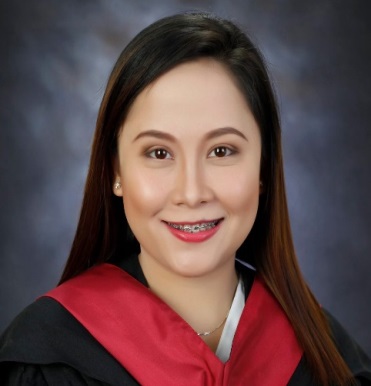 Hazel.333625@2freemail.com  OBJECTIVE 	To pursue a demanding role in a progressive organization where in my skills and potentials are being utilized to the maximum; alongside with focusing on cultivating further my talents and skills to contribute to the growth of the company.PERSONAL INFORMATIONAge					: 24 years oldDate of Birth				: August 01, 1992Place of Birth				: Lucena City, PhilippinesCitizenship				: FilipinoReligion				: Roman CatholicCivil Status				: SingleWeight					: 50 kilogramsHeight					: 4’9”EDUCATIONAL BACKGROUND Bachelor of Science in Psychology							2011 - 2015Laguna State Polytechnic UniversitySta. Cruz Main CampusOur Lady of Lourdes Academy							2005 - 2009Secondary EducationTagkawayan, QuezonTagkawayan Central Elementary School						1999 - 2005Primary EducationTagkawayan, QuezonSKILLS Proficient in Business 1C Enterprise, IBM Lotus, Microsoft OfficeHardworking and highly responsible, keen to detailsGood in oral and written (English and Filipino language)Ability to work independently or as part of a teamKnowledge in Psychological Testing (BGVMT, WAIS and others)EMPLOYMENT HISTORYAccounting Assistant (November 14, 2016 – January 15, 2017 only / Part time job)Mirawell General Trading Co. LLCLight Commercial Tower 220, Arjan, Dubai, UAE			Responsibilities:Prepares financial reports by collecting, analyzing, and summarizing account information;Update accounts receivable and issue invoices;Update accounts payable and perform reconciliations;Assist in the processing of balance sheets income statements and other financial statements according to legal and company accounting and financial guidelines;Responsible for daily entry to general ledger to record un-posted transactions, recurring or accrual entries, or correct account balances.HR Generalist (June 01, 2015 – June 24, 2016)ABS-CBN Broadcasting CorporationMother Ignacia St. Quezon City, PhilippinesResponsibilities:Work with IJM Operations Head in implementing initiatives that will ensure consistent delivery of quality HR services for IJM employees;Assists the IJM Operations Head in monitoring and ensuring compliance to company related HR services, policies and procedures across accounts;Conducts pre-interview, employment examination and screening of potential applicants;Prepares payroll and timekeeping documents of IJM employees.Local Store Marketing Representative / Service Crew (July 2012 – September 2013)McDonald’s PhilippinesSta. Cruz Laguna, PhilippinesResponsibilities:Provides quality service to customers;Handled contracts and hosted various events, organized and held different activities such as store tour, fun day, kiddie crew program, birthday parties;Secure and maintain that the promotions and new products of the restaurant are known by my fellow crews.PRE-PROFESSIONAL EXPERIENCEHuman Resources Department – Student Intern (January 2015-March 2015)SL AGRITECH CorporationSta. Cruz Laguna, PhilippinesResponsibilities:Assist in the recruitment and selection of people (internally and externally) for various positions using psychological methods such as testing and interview; Organized 201 files, was also exposed to employees’ payroll system.Psychological Department –Student Intern (April 2014 – May 2014)National Center for Mental HealthMandaluyong City, PhilippinesResponsibilities:Gave various psychological test an performed therapeutic activities to patients;Conducts one on one interview and accomplished Psychiatric Evaluation for each patient.SEMINARS ATTENDED“Pre-departure Seminar towards the Working World: It’s Opportunities, Challenges and Constructive Adaptation” September 4, 2014Sta. Cruz, Laguna“Innovative Seminar for the Future Psychology Practitioner: Conducting Interview, Recruitment and Employee Selection: Techniques and Methods for the Future Psychology Practitioner in Industrial Setting”September 13, 2013Sta. Cruz Laguna“Rediscovering Values: Directness of One’s Mind to Achieve Moral Recovery”December 11, 2012Sta. Cruz LagunaCHARACTER REFERRENCEAvailable upon request.I hereby certify that the above information given are true and correct as to the best of my knowledge.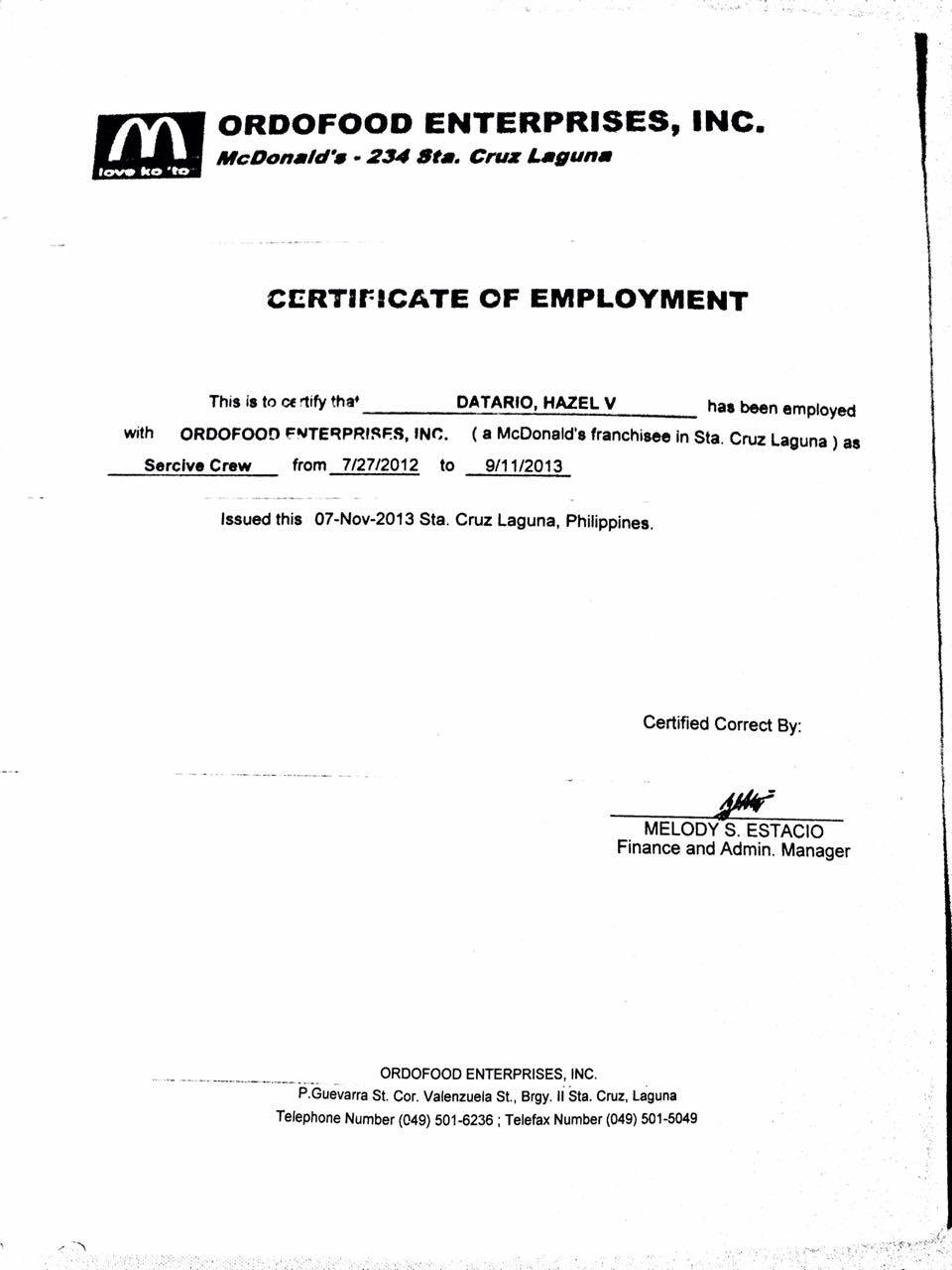 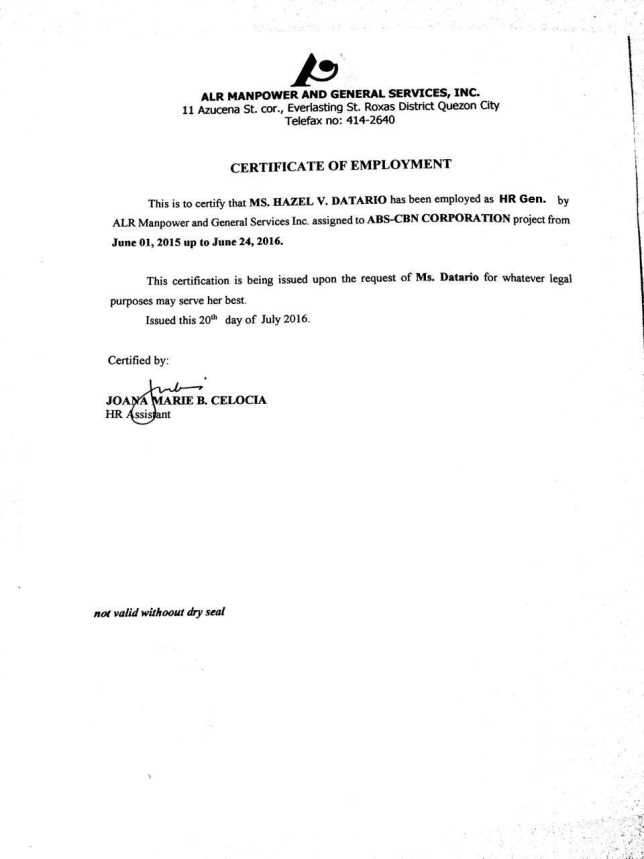 